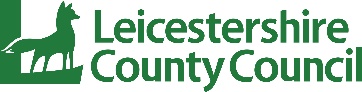 Name of child:Name of setting:Name of setting:Start date of plan:Start date of plan:Behaviour we want to change:Behaviour we want to change:Behaviour we want to change:Behaviour we want to change:Behaviour we want to change:Behaviour we want to change:Identified TriggersIdentified TriggersIdentified TriggersIdentified TriggersIdentified Warning SignsIdentified Warning SignsFunction of the behaviour:Function of the behaviour:Function of the behaviour:Function of the behaviour:Function of the behaviour:Function of the behaviour:Escape          Tangible         Sensory         Attention         Escape          Tangible         Sensory         Attention         Escape          Tangible         Sensory         Attention         Escape          Tangible         Sensory         Attention         Escape          Tangible         Sensory         Attention         Escape          Tangible         Sensory         Attention         Primary Prevention Strategies – Green to be happy and calm1. Strategies to eliminate or reduce triggers2. Strategies to replace the behaviour to achieve the same outcome3. How you will reward positive behaviourSecondary Prevention Strategies and also to use following crisis – Amber for reducing anxietyNon-restrictive Reactive strategies - Red for keeping the child and others safeOutcome you are hoping for (Consider how much you would like to reduce or eliminate the behaviour)People who have contributed and agreed this plan (Parent/carers and/or other professionals)How often you review this planReview RecordReview RecordReview RecordReview RecordReview RecordDateHas the behaviour reduced in line with your planned outcome? Yes/NoIs the review in response to an incident?Yes/NoWhat adjustment have you made to the plan?Name of person reviewing